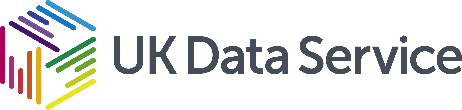 Grant Number: AH/S003258/1Sponsor: Arts and Humanities Research CouncilProject title: Roman Catholics in Britain: Faith, Society and PoliticsThe following files have been archived:Publications: (based on this data, if any)Bullivant S., and Clements, B. (2021), ‘The Real Presence: What British Catholics believe about the Eucharist’, The Tablet. 12th August, https://www.thetablet.co.uk/features/2/20463/the-real-presence-what-british-catholics-believe-about-the-eucharist.Clements, B. and S. Bullivant (2021), ‘“To Conscience first, and to the Pope (long) afterwards?” British Catholics and their attitudes towards morality and structural issues concerning the Catholic Church’, Review of Religious Research, https://doi.org/10.1007/s13644-021-00452-3.Clements, B. and S. Bullivant (2020), ‘Everybody Loves Francis? British Catholics’ “job approval” ratings of the Pope’, https://www.stmarys.ac.uk/research/centres/benedict-xvi/docs/benedict-centre-pope-francis-report-2020.pdf.File nameFile description (Short description of content, sample size, format, any linking between different types of data, i.e. survey and interviews/focus groups)CodebookMicrosoft Word file. Lists all of the variables in the SPSS Datafile.QuestionnaireMicrosoft Word file. Full questionnaire used for the survey.User GuideMicrosoft Word file. Key information on AHRC project and survey.DatafileMicrosoft SPSS file. File containing numerical data based on survey.